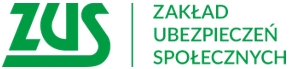 Informacja prasowaNie tylko emeryci dostaną PIT z ZUSZakład Ubezpieczeń Społecznych rozpoczął wysyłkę ok. 9,5 mln deklaracji podatkowych PIT do wszystkich, którzy w ubiegłym roku pobierali świadczenia z funduszu ubezpieczeń społecznych. Co roku, w drugiej połowie stycznia, ZUS rozpoczyna akcję PIT. Właśnie rozpoczęła się tegoroczna wysyłka, która potrwa do połowy lutego. Przed 1 marca, wszyscy, którzy w ubiegłym roku, choćby tylko jeden raz, pobrali świadczenie z ZUS, otrzymają deklarację podatkową. Około 8,3 mln deklaracji trafi do emerytów i rencistów. Pozostałe formularze ZUS wyśle m.in. do osób, które w ubiegłym roku pobierały zasiłki chorobowe, macierzyńskie, czy opiekuńcze. PIT-40A otrzymają emeryci i renciści, którzy przynajmniej w grudniu 2018 r. pobierali świadczenie z ZUS. Deklaracja ta trafi także do osób, które korzystały ze świadczenia lub zasiłku przedemerytalnego, nauczycielskiego świadczenia kompensacyjnego, czy renty socjalnej.PIT-11A to informacja o dochodach dotycząca osób, które pobierały inne niż wymienione wyżej świadczenia z ZUS, np. zasiłki chorobowe, macierzyńskie oraz tych, które w momencie rozliczania podatku nie są już świadczeniobiorcami ZUS. Deklarację tą otrzymają również m.in. osoby, które złożyły w ZUS oświadczenie o zamiarze wspólnego rozliczania dochodów z małżonkiem, albo złożyły wniosek o obliczanie i pobieranie zaliczki na podatek wg. wyższej skali podatkowej, a także wniosek o niesporządzaniu rocznego obliczenia podatku na PIT-40APIT-11  otrzymają z kolei osoby, które pobrały w ubiegłym roku świadczenie po osobie zmarłej lub alimenty potrącone ze świadczenia wypłacanego przez ZUS dla osób alimentowanych na podstawie wyroku sądu lub ugody.Zakład Ubezpieczeń Społecznych przypomina, że emeryci i renciści, którzy mogą skorzystać z odliczeń od dochodu lub od podatku, powinni to zrobić w zeznaniu podatkowym PIT-37 lub PIT-36, które złożą w urzędzie skarbowym do 30 kwietnia 2019 r. Każdy emeryt i rencista może również przekazać 1 proc. podatku na rzecz organizacji pożytku publicznego. Jeżeli jest to ta sama organizacja, co w roku ubiegłym, świadczeniobiorca nie musi składać żadnej dodatkowej dokumentacji w urzędzie skarbowym. Jeżeli jest to inna organizacja, należy wówczas złożyć w urzędzie skarbowym druk PIT-OP.W szczególnych, uzasadnionych losowo, okolicznościach Zakład Ubezpieczeń Społecznych może wydać świadczeniobiorcy duplikat deklaracji PIT. Duplikat można otrzymać w każdej placówce ZUS.Marlena Nowickaregionalna rzeczniczka prasowa ZUS w Wielkopolsce